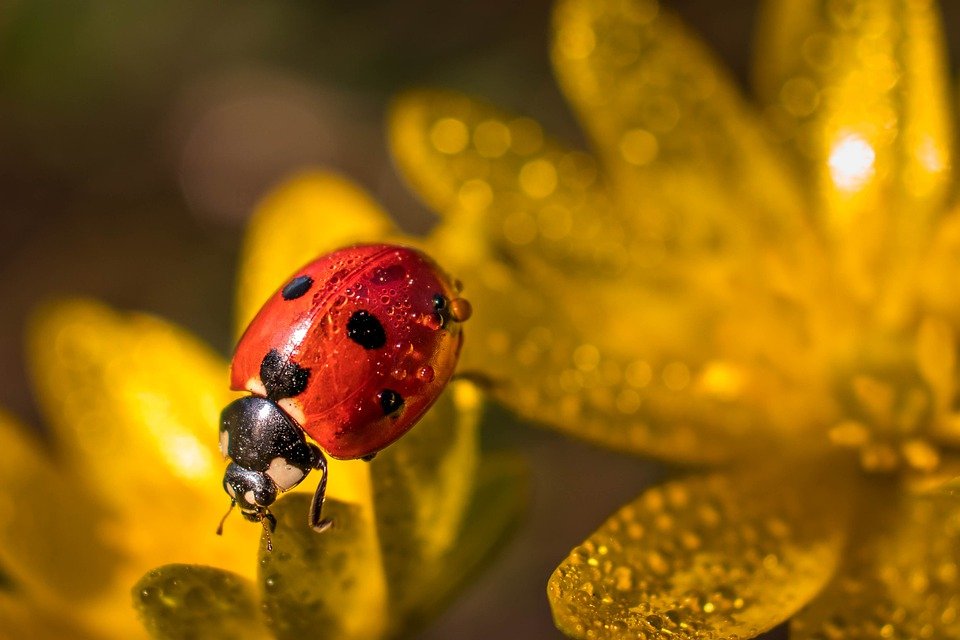 REGULAMIN I EDYCJI MIĘDZYŚWIETLICOWEGO KONKURSU FOTOGRAFICZNEGO DZIELNICY WAWER„WIOSNA W OBIEKTYWIE”
Cele konkursu:upowszechnienie i popularyzacja fotografii wśród uczniówuwrażliwienie na piękno i bogactwo natury i zachęcanie do jej utrwalania i pokazania w formie fotografiiposzukiwanie nowych form i środków wyrazu artystycznegoOrganizator konkursu: Świetlica przy Szkole Podstawowej Nr 204 
w Warszawie im.19 Pułku Ułanów Wołyńskich ul. Bajkowa 17/21, 04-855 WarszawaUczestnicy: uczniowie klas I-III z wawerskich szkół podstawowych uczęszczający do świetlicy szkolnejWarunki konkursu: wykonanie jednego zdjęcia przedstawiającego piękno wiosennej przyrody (wiosenna flora i fauna, wiosenny krajobraz)W treści wiadomości mailowej należy podać: imię i nazwisko, nr szkoły oraz tytuł pracy.Termin przysyłania zdjęć:  13 maja 2022 rokuKryteria oceny prac: czytelność zdjęć, ocena jury pod względem artystycznym i tematycznym, oryginalnośćWyniki konkursu oraz zdjęcia wyróżnionych prac zostaną zamieszczone na szkolnym Facebook’u i stronie internetowej SP204 do 31 maja 2022 rNagrody zostaną dostarczone do placówek biorących udział w konkursie do końca roku szkolnego.Koordynatorzy konkursu: Ewa Wyczółkowska, Paulina Lorenc
Kontakt e-mailowy: EWyczolkowska@eduwarszawa.pl, PLorenc@eduwarszawa.pl Wzięcie udziału w konkursie jest jednoznaczne z wyrażeniem zgody na przetwarzanie danych osobowych zgodnie z Ustawą z dnia 10 maja 2018 r., o ochronie danych osobowych (Dz. U. z 2018r.,poz. 1000) oraz na wykonywanie zdjęć prac i wykorzystanie ich w sposób etyczny 
w mediach oraz na stronach internetowych.ŻYCZYMY UDANEJ ZABAWY!